О Б Я В Аза провеждане на конкурс за войнишки длъжности за приемане на военна служба на лица, завършили граждански средни или висши училища, в страната и в чужбина в Съвместното командване на специалните операции в гарнизон ПловдивСъс заповед ОХ-949/19.11.2020 г. на министъра на отбраната на Република България е разкрита процедура по обявяване на 16 войнишки длъжности за приемане на военна служба на лица, завършили граждански, средни или висши училища в страната и в чужбина, в Съвместното командване на специалните операции (военно формирование 32990) в гарнизон Пловдив, както следва:Срок за подаване на заявленията до 20.01.2021 г.Повече информация може да получите от офиса за военен отчет към общината или на телефон: 0888/ 321253, както от сайтовете на:Централно военно окръжие: www.comd.bg иМинистерство на отбраната: www.mod.bgОбразци от формулярите и подробностите за  кандидатстване са изложени във Военно окръжие - Добрич, бул. “Добруджа” № 4, ет. 4, тел. 058/664 764 и 0882/ 552 019,      където се подават необходимите документи.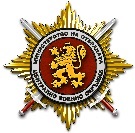               ЦЕНТРАЛНО  ВОЕННО  ОКРЪЖИЕВОЕННО ОКРЪЖИЕ ІІ СТЕПЕН – ДОБРИЧ9300, гр.Добрич, бул. „Добруджа” № 4, ет.4, тел. 058 664764№ поредВоенно формированиеБрой1в. ф. 54120 - Пловдив22в. ф. 48650 - Пловдив73в. ф. 56100 - Пловдив24в. ф. 56110 - Пловдив25в. ф. 56120 - Пловдив3